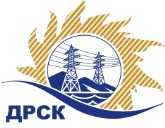 Акционерное Общество«Дальневосточная распределительная сетевая  компания»Протокол № 115/УКС-ВПзаседания закупочной комиссии по запросу котировок в электронном виде на право заключения договора  закупка Мероприятия по строительству для технологического присоединения потребителей города Благовещенска и Благовещенского района (с. Чигири) к сетям 10-0,4кВзакупка № 10901.1 раздел 2.1.1  ГКПЗ 201931807900467- ЕИСКОЛИЧЕСТВО ПОДАННЫХ ЗАЯВОК НА УЧАСТИЕ В ЗАКУПКЕ: 4 (четыре) заявки.КОЛИЧЕСТВО ОТКЛОНЕННЫХ ЗАЯВОК: 0 (ноль) заявка.ВОПРОСЫ, ВЫНОСИМЫЕ НА РАССМОТРЕНИЕ ЗАКУПОЧНОЙ КОМИССИИ: О  рассмотрении результатов оценки заявок Участников.О признании заявок соответствующими условиям Документации о закупке.О ранжировке заявок.О выборе победителя закупки.ВОПРОС 1 «О рассмотрении результатов оценки заявок Участников»РЕШИЛИ:Признать объем полученной информации достаточным для принятия решения.Принять к рассмотрению заявки следующих участников:ВОПРОС 2. «О признании заявок соответствующими условиям Документации о закупке»РЕШИЛИ:Признать заявки ООО "ВостокЭнергоСоюз" ИНН/КПП 2801169250/280101001 ОГРН 1122801001300, ООО "ЭНЕРГОСТРОЙИНЖИНИРИНГ"  ИНН/КПП 2801217432/280101001 ОГРН 1162801052171, ООО "Амурсельэнергосетьстрой" ИНН/КПП 2801063599/280101001 ОГРН 1022800527826, ООО "Кабельная арматура" ИНН/КПП 2801163843/280101001 ОГРН 1112801006207соответствующими условиям Документации о закупке и принять их к дальнейшему рассмотрению.ВОПРОС 3 «О ранжировке заявок»РЕШИЛИ:Утвердить ранжировку заявок:ВОПРОС 4 «О выборе победителя закупки»РЕШИЛИ:Признать Победителем закупки Участника, занявшего 1 (первое) место в ранжировке по степени предпочтительности для Заказчика: ООО "Амурсельэнергосетьстрой" ИНН/КПП 2801063599/280101001 ОГРН 1022800527826  с ценой заявки  1 300 000,00 руб. без учета НДС. Срок выполнения работ: с момента заключения договора по 30.03.2019. Условия оплаты: в течение 30 (тридцати) календарных дней с даты подписания актов выполненных работ. Окончательный расчет в течение 30 (тридцати) календарных дней с даты подписания Заказчиком акта приёмки законченного строительством объекта, по форме КС-11 или КС-14. Гарантийные обязательства: Гарантийный срок нормальной эксплуатации объекта (без аварий, нарушения технологических параметров его работы, работы в пределах проектных параметров и режимов) и работ устанавливается 60 (шестьдесят) месяцев с момента сдачи Объекта в эксплуатацию. Гарантийный срок на поставляемые Подрядчиком оборудование и материалы устанавливается с момента сдачи Объекта в эксплуатацию и составляет не менее 60 (шестидесяти), если иное не установлено заводом изготовителем.Инициатору договора обеспечить подписание договора с Победителем не ранее чем через 10 (десять) календарных дней и не позднее 20 (двадцати) календарных дней после официального размещения итогового протокола по результатам закупки.Победителю закупки в срок не позднее 3 (трех) рабочих дней с даты официального размещения итогового протокола по результатам закупки обеспечить направление по адресу, указанному в Документации о закупке, информацию о цепочке собственников, включая бенефициаров (в том числе конечных), по форме и с приложением подтверждающих документов согласно Документации о закупке.Коврижкина Е.Ю.(4162) 397-208город  Благовещенск«23» января 2019 года№п/пНаименование, адрес и ИНН Участника и/или его идентификационный номерДата и время регистрации заявкиЦена заявки, руб. без НДС.1ООО "ВостокЭнергоСоюз"ИНН/КПП 2801169250/280101001 
ОГРН 112280100130021.12.2018 06:04Цена: 1 392 050,00 руб. без учета НДС. 2ООО "Кабельная арматура"ИНН/КПП 2801163843/280101001 
ОГРН 111280100620724.12.2018 08:50Цена: 1 377 174,80 руб. без учета НДС. 3ООО "ЭНЕРГОСТРОЙИНЖИНИРИНГ" ИНН/КПП 2801217432/280101001 
ОГРН 116280105217124.12.2018 08:59Цена: 1 369 403,97 руб. без учета НДС. 4ООО "Амурсельэнергосетьстрой"ИНН/КПП 2801063599/280101001 
ОГРН 102280052782624.12.2018 08:05Цена: 1 300 000,00 руб. без учета НДС. №п/пНаименование, адрес и ИНН Участника и/или его идентификационный номерДата и время регистрации заявкиЦена заявки, руб. без НДС.1ООО "ВостокЭнергоСоюз"ИНН/КПП 2801169250/280101001 
ОГРН 112280100130021.12.2018 06:04Цена: 1 392 050,00 руб. без учета НДС. 2ООО "Кабельная арматура"ИНН/КПП 2801163843/280101001 
ОГРН 111280100620724.12.2018 08:50Цена: 1 377 174,80 руб. без учета НДС. 3ООО "ЭНЕРГОСТРОЙИНЖИНИРИНГ" ИНН/КПП 2801217432/280101001 
ОГРН 116280105217124.12.2018 08:59Цена: 1 369 403,97 руб. без учета НДС. 4ООО "Амурсельэнергосетьстрой"ИНН/КПП 2801063599/280101001 
ОГРН 102280052782624.12.2018 08:05Цена: 1 300 000,00 руб. без учета НДС. Место в итоговой ранжировкеНаименование Участника и/или идентификационный номерДата и время регистрации заявкиИтоговая цена заявки, 
руб. без НДС Возможность применения приоритета в соответствии с 925-ПП1 местоООО "Амурсельэнергосетьстрой"ИНН/КПП 2801063599/280101001 
ОГРН 102280052782624.12.2018 08:05Цена: 1 300 000,00 руб. без учета НДС. нет2 местоООО "ЭНЕРГОСТРОЙИНЖИНИРИНГ" ИНН/КПП 2801217432/280101001 
ОГРН 116280105217124.12.2018 08:59Цена: 1 369 403,97 руб. без учета НДС. нет3 местоООО "Кабельная арматура"ИНН/КПП 2801163843/280101001 
ОГРН 111280100620724.12.2018 08:50Цена: 1 377 174,80 руб. без учета НДС. нет4 местоООО "ВостокЭнергоСоюз"ИНН/КПП 2801169250/280101001 
ОГРН 112280100130021.12.2018 06:04Цена: 1 392 050,00 руб. без учета НДС. нетСекретарь Закупочной комиссии: Елисеева М.Г.   _____________________________